א' אייר תשע"ט‏‏‏06 מאי 2019מספר בקשה: 2005-19-0016לכבודאלעד מן, עו"דעמותת הצלחהשלום רב,הנדון: מידע בדבר מצלמות האבטחה במשרד לשירותי דת והמתקנים השונים.סימוכין פנייתך מתאריך 23.12.18כללי:המשרד לשירותי דת הינו משרד ממשלתי המאובטח ע"פ הנחיות משטרת ישראל ושב"כ. כחלק משיטת האבטחה מוצבות מצלמות במיקומים שונים במתקנים המאובטחים על מנת לייעל את רמת האבטחה. להלן המידע אותו ניתן למסור במסגרת חופש המידע כפי שהתבקשנו:המתקנים השונים:המשרד לשירותי דת- רחוב כנפי נשרים 7 ירושלים.הרבנות הראשית לישראל- רחוב האליהב 5 ירושלים.בית השר לשירותי דת- מושב יערה. אמות המידע בדבר הצבת המצלמות:הצבת המצלמות מתבססת על פי ניתוח גזרות הנדרשות מבחינה אבטחתית.מועד הצבת המצלמות:מצלמות האבטחה ברבנות הראשית הותקנו בשנת 2015 לפני אכלוס המתקן. המצלמות במשרד לשירותי דת הינן מצלמות ישנות אשר הוצבו לפני מספר שנים כאשר המשרד היה יחידת סמך של משרד רוה"מ, אין בידינו את מועד הצבת המצלמות. בבית השר במושב יערה הותקנו המצלמות בתחילת שנת 2019.מיקום המרכז אליו משדרות המצלמות:המצלמות נצפות בידי מאבטחי המשרד באתרים השונים. יצוין כי אין היתר לאף גורם שאינו מיחידת הביטחון לצפות במצלמות אלו.מצלמות שהוסרו בין השנים 2015-2018:בעכו בבית השר הקודם דוד אזולאי ז"ל, הוסרו מצלמות האבטחה ב2016 עקב מעבר דירה והועברו לקרית שמואל לביתו החדש.בבית השר דוד אזולאי ז"ל הוסרו מצלמות אבטחה בנובמבר 2018 עקב הסרת האחריות לאחר פטירתו של השר.בכבוד רב,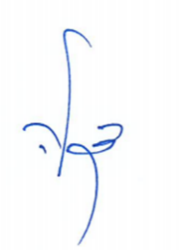 דקלה פדידהממונה על חוק חופש המידע